June and July 2020 Year 2 Mini Games 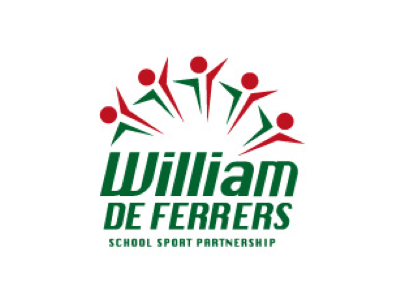 The main aim of this event is to have fun and for the children to do their best. They can have up to 3 attempts at each of the 10 ‘stations’ with only their best score being recorded on the results sheet. Please watch the video clips that accompany this information sheet for further clarity of each station. Please also ensure the ground is flat and there are no breakable objects nearby or obstacles which can be tripped over.EQUIPMENT YOU WILL NEED BEFORE YOU GET STARTED:A stopwatch7 markers- these can be rolled up tea towels or rolled up t-shirts, or skipping ropes (shown below with a red rectangle). You can also use chalk to create markers if you’re using a patio 3 adult t-shirts1 bucket or small bin (shown below in black) 3 pairs of ADULT socks rolled up to create a ball shape (shown below as blue balls)The results sheet3 plastic cups (shown below in blue)6 empty loo roll tubes (shown below as a brown tube)2 new loo rolls (shown below as a white tube)1 skipping ropeThrow to targetEquipment needed: 1 marker, 3 pairs of socks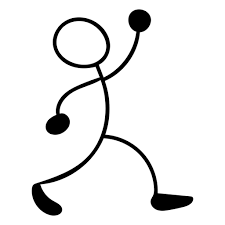 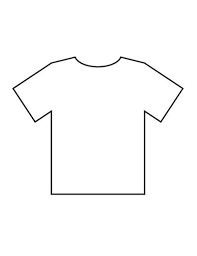 				2m		  1m/1point	2m/2 points	3m/3points20m sprintEquipment needed: 2 markers, stopwatch					10mDribbleEquipment needed: 1 marker, 1 bucket or bin, 3 pairs of rolled up socks, stopwatch					5mSkippingEquipment needed: 1 skipping rope, stopwatch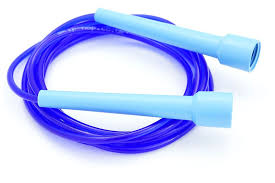 Throw for distanceEquipment needed: 3 pairs of rolled up socks, 4 markers			3m/1point	     2m/2points   2m/3points		5points‘Ladder’ sprintsEquipment needed: 7 markers, stopwatch			   3m			20cm intervals		      3mStanding long jumpEquipment needed: 4 markers		  50cm/1point    50cm/2points    50cm/3pointsSpeed bounceEquipment needed: 2 new loo rolls, stopwatchCup stack pyramidEquipment needed: 3 plastic cups, stopwatch, 1 marker			5mLoo roll skittlesEquipment needed: 6 empty loo rolls, 3 pairs of rolled up socks				3m				30cmPlease send your results through to jbuckley@wdf.school by 8th July so that all results can be collated and winners notified (via your school) before the end of term. THANK YOU for taking part in the Yr 2 William de Ferrers School Sports Partnership first ever virtual Mini Games And then once you have finished with the toilet rolls, you can create some fantastic craft…… here are a few ideas off the internet: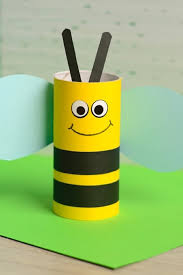 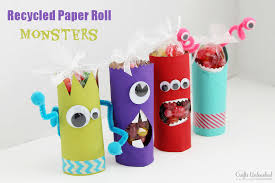 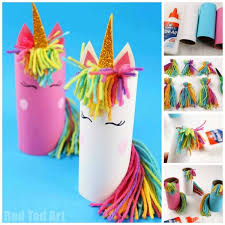 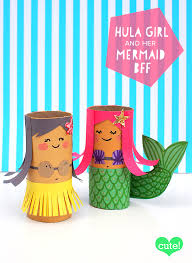 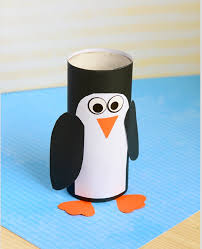 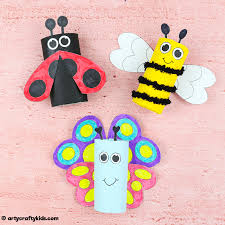 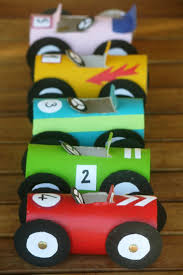 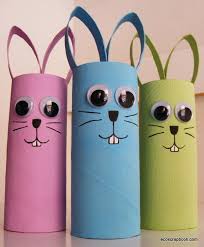 